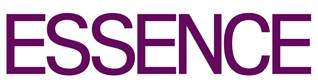 December 20191M Monthly Print “[Chika is] helping to dismantle society’s narrow standard of beauty.” – Essence“superb storytelling” – Essence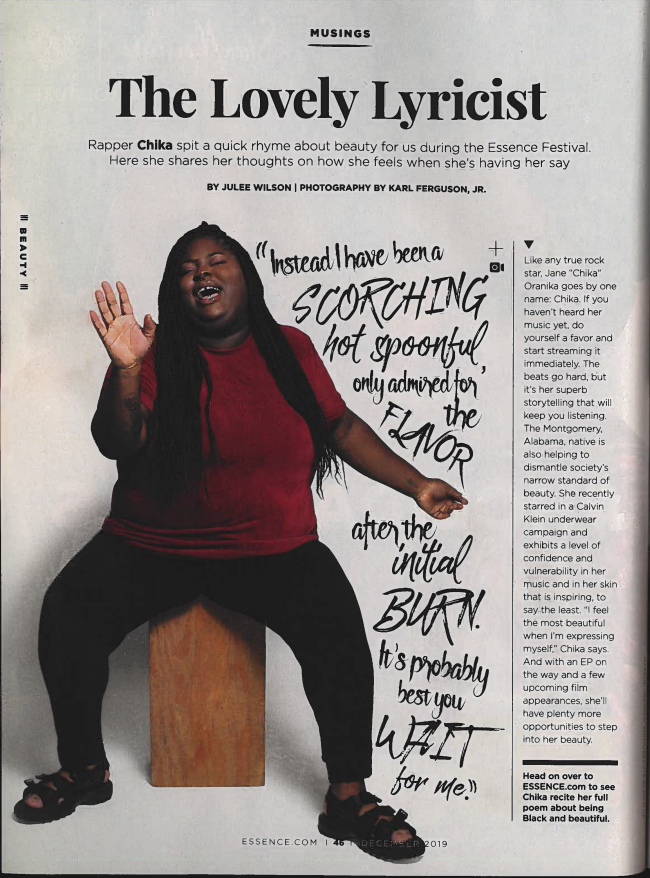 